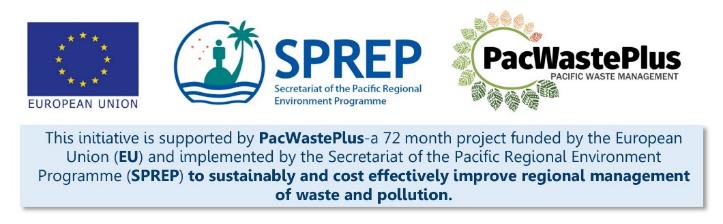 Step 21 - System Expansion and ImprovementWhat Involved to Complete StepOnce the scheme has commenced operation, it is recommended to undertake regular reviews of scheme operation and global recycling opportunities to  consider if expansion or improvement can be made. What Involved to Complete StepOnce the scheme has commenced operation, it is recommended to undertake regular reviews of scheme operation and global recycling opportunities to  consider if expansion or improvement can be made. Information / Consultation Recommended to Complete StepData from scheme monitoring and evaluation Resources Available  Developing Monitoring and Evaluation Plan: A Guide for Project Designs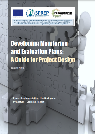 Analyse DataAnalyse data collected in Step 20 to understand opportunities for scheme expansion or improvement.Expansion or improvement may include:Extending geographic scope - to outer island or remote / rural communities through provision of Collection Depots Extending scheme inclusions - Adding additional items for collection by the systemImproving accessibility or removing barriers for communities to participate in schemeContact SPREP / PacWaste Plus if assistance is required to develop scheme specific data evaluation templatesAnalyse data collected in Step 20 to understand opportunities for scheme expansion or improvement.Expansion or improvement may include:Extending geographic scope - to outer island or remote / rural communities through provision of Collection Depots Extending scheme inclusions - Adding additional items for collection by the systemImproving accessibility or removing barriers for communities to participate in schemeContact SPREP / PacWaste Plus if assistance is required to develop scheme specific data evaluation templatesAnalyse data collected in Step 20 to understand opportunities for scheme expansion or improvement.Expansion or improvement may include:Extending geographic scope - to outer island or remote / rural communities through provision of Collection Depots Extending scheme inclusions - Adding additional items for collection by the systemImproving accessibility or removing barriers for communities to participate in schemeContact SPREP / PacWaste Plus if assistance is required to develop scheme specific data evaluation templatesNotes for Follow-up / Further Research / Discussions:Notes for Follow-up / Further Research / Discussions:Notes for Follow-up / Further Research / Discussions:Notes for Follow-up / Further Research / Discussions: